Что может быть веселей, полезней и увлекательней для малыша, нежели озорные гонки на самокатах в компании сверстников или родителей? Вспомните свое детство — наверняка этот культовый спортивный друг так или иначе в нем фигурировал! Но как кататься на самокате, если тебе годика полтора-два от роду, да еще и видишь ты такое чудо впервые в жизни?Именно с решением этого вопроса мы и попытаемся вам помочь в рамках этого материала, для удобства восприятия разделенного на две части. Сперва мы выясним, как выбрать самокат для ребенка и что такое правильная регулировка самоката, ну а затем рассмотрим непосредственно технику обучения езды на нем. Поехали? 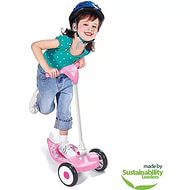 Как выбрать детский самокат Итак, что же значит — купить хороший самокат, который бы идеально подошел по всем своим характеристикам маленькому наезднику? Не будем распинаться об очевидном — качество сборки, используемых материалов и пр. аналогичные нюансы напрямую влияют на благосостояние ребенка и безопасность эксплуатации самоката. Качественные самокаты качественны во всем — уж простите за «кривую» тавтологию, но это действительно так, и это мегаважно! Вторым по значимости критерием выбора является возраст малыша: лучшие детские самокаты от 2 лет — трёхколесные, это обусловлено их устойчивостью и простотой управления. Более взрослым наездникам подойдет и самокат 2 колесный. Правильная регулировка самоката Казалось бы, что там регулировать — встал да поехал. Тем не менее, просто купить хороший самокат и вручить его ребенку — мало, ведь комфорт и безопасность поездки зависят и от грамотной настройки под конкретного человека. Так что перед тем как научить кататься на самокате своего ребенка, необходимо правильно выставить высоту руля, если перед вами самокат с регулируемой ручкой. Правила здесь всего два: ·      во-первых, руки малыша не должны быть подняты выше плеч — на руль необходимо упираться, а не дотягиваться до него ·      во-вторых, спина ребёнка должна быть прямой, а не сгорбленной Самокат должен быть добрым другом вашего ребенка, а любая дружба, как известно, начинается со знакомства. Крайне принципиально, чтобы малыш не пугался новой игрушки, чтобы она вызывала в нем исключительно положительные эмоции. Дайте ему со всех сторон «пощупать» новинку, вместе понаблюдайте за тем, как дети катаются на самокате во дворе. Если живого примера не обнаружится, можно «загуглить» в интернете что-то вроде: «как кататься на самокате видео». Одним словом, введите в курс дела. После этого вкратце объясните малышу устройство самоката, расскажите зачем нужен руль и тормоз, как и в каких случаях следует пользоваться этими новыми для него приспособлениями. После постижения теоретических азов можно переходить к практическим занятиям. Самокат для начинающих Если позволяет ситуация, первые уроки вождения желательно преподавать в родных домашних условиях — дома, как говорится, и стены помогают, и здесь ребенок будет чувствовать себя более уверенно. Поставьте ребенка в исходную позицию (обе ножки на деке), убедившись, что высота руля отрегулирована правильно, и, держась за руль вместе с ним, прокатите его несколько метров по прямой. После этого добавьте несколько простых поворотов, чтобы малыш окончательно усвоил предназначение руля. Затем покажите, как самокат должен быть расположен во время самостоятельного движения: одна нога на деке, вторая отталкивается от земли. Объясните, что толчковую ногу следует время от времени менять, и что при достижении определенной скорости можно ставить обе ноги на подножку. Важно! Все это должно происходить в форме игры на самокате — не подгоняйте малыша, и не заставляйте его что-то делать насильно, иначе можно надолго отбить желание общаться с этим видом транспорта. Осталось научиться вовремя использовать тормоз — у многих деток поначалу вызывает трудности одновременное управление и торможение, поэтому этот момент нужно хорошенько освоить. Неплохо бы также «отрепетировать» падения в домашних условиях. Собственно, вот и все, теперь дело только за систематической уличной практикой. 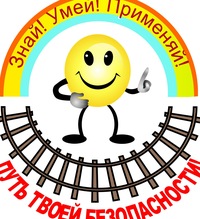 «Дети и самокат»